.(3 Texans – Scott, Jo and George)#16 count intro to start with lyricsSequence: 16 intro, 32, Tag, 32, 16 counts restart facing 6:00, 32, Tag, 32, 16 counts restart facing 12:00, 32, 32[1–8] R BASIC, SIDE, TOGETHER, CROSS, SIDE, BEHIND w/SWEEP, BEHIND, ¼ FORWARD, PREP, FULL TURN[9-16] ½ BACK, COASTER STEP, FORWARD, ¼ ROCK, ¼ RECOVER, ½ ARCING RUN, ½ BACKRestarts occur here in rotations 3 and 6: You will make a quick ¼ turn right into the top of the dance.[17-24] ¼ LUNGE, ¼ RECOVER, ½ BACK, ¼ SIDE, CROSS, ¼ BACK, ¼ SIDE, CROSS, ¾ w/SWEEP, CROSS[25-32] SIDE, BEHIND w/KNEE LIFT, FALL AWAY, BACK; 3/8 FWD, FWD, ½ PIVOT, BACKWARD ROLLTag: Occurring after rotation 1 and rotation 4 (the first and third full 32 count rotations)Copyright © 2019 Scott Blevins (scottblevins@me.com) and Jo Thompson Szymanski (jo.thompson@comcast.net) All rights reservedTexas Connection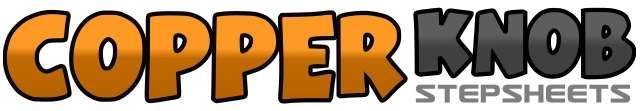 .......Count:32Wall:2Level:Intermediate / Advanced NC2.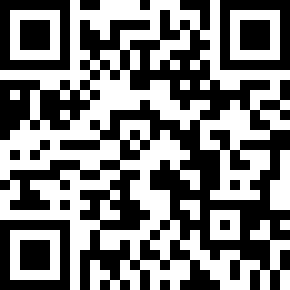 Choreographer:Scott Blevins (USA) & Jo Thompson Szymanski (USA) - September 2019Scott Blevins (USA) & Jo Thompson Szymanski (USA) - September 2019Scott Blevins (USA) & Jo Thompson Szymanski (USA) - September 2019Scott Blevins (USA) & Jo Thompson Szymanski (USA) - September 2019Scott Blevins (USA) & Jo Thompson Szymanski (USA) - September 2019.Music:Carrying Your Love With Me - George Strait : (Album: Carrying Your Love With Me - not the edit)Carrying Your Love With Me - George Strait : (Album: Carrying Your Love With Me - not the edit)Carrying Your Love With Me - George Strait : (Album: Carrying Your Love With Me - not the edit)Carrying Your Love With Me - George Strait : (Album: Carrying Your Love With Me - not the edit)Carrying Your Love With Me - George Strait : (Album: Carrying Your Love With Me - not the edit)........1-2&1) Step R to right; 2) Step ball of L behind R; &) Step R across L3&4&53) Step L to left; &) Step R beside L; 4) Step L across R; &) Step R to right; 5) Step L behind R sweeping R back6&76) Step R behind L; &) Turn ¼ left stepping L forward; 7) Step R forward prepping for right turn [9:00]8&8) Turn ½ right stepping L back; &) Turn ½ right stepping R forward1-2&31) Turn ½ right stepping L back; 2) Step R back; &) Step L beside R; 3) Step R forward [3:00]4-5-64) Step L forward; 5) Turn ¼ left rocking R forward; 6) Turn ¼ right recovering to L allowing R to point across L7&8&  7&8) Take 3 small steps forward R-L-R arcing ½ right to face 9:00; &) Turn ½ right stepping L back [3:00]1-21) Turn ¼ right lunging R to right; 2) Turn ¼ left recovering to L [3:00]3&43) Turn ½ left stepping R back; &) Turn ¼ left stepping L to left; 4) Step R across L [6:00]&5(&) Turn ¼ right stepping L back; 5) Turn ¼ right stepping R to right [12:00]6-7-86) Step L across R; 7) Turn ¾ right transferring weight to R as you sweep L forward; 8) Step L across R [9:00]&1(&) Step R to right; 1) Step L behind R lifting R knee2&32) Step R behind L; &) Step L to left; 3) Turn 1/8 left stepping R forward toward 7:304&54) Step L forward; &) Turn 1/8 left stepping R to right [6:00]; 5) Turn 1/8 left stepping L back toward 10:306&7&6) Step R back; &) Turn 3/8 left stepping L forward [1200]; 7) Step R forward; &) Turn ½ left taking weight on L [6:00]8&a8) Turn ¼ left stepping R back; &) Turn ½ left stepping L forward; a) Turn ¼ left on L [6:00][1-4]SIDE w/SWAY, SWAY, CROSS, BACK, SIDE, CROSS1-21) Step R to right swaying right; 2) Sway left shifting weight to L3&4&3) Step R across L; &) Step L back; 4) Step R to right; &) Step L across R